§6-413.  Effect of transfer on death deed at transferor's death1.  Upon death of transferor.  Except as otherwise provided in the transfer on death deed, in this section or in section 2‑507, 2‑603, 2‑802 or 2‑805 or in Article 2, Part 2, on the death of the transferor, the following rules apply to property that is the subject of a transfer on death deed and owned by the transferor at death.A.  Subject to paragraph B, the interest in the property is transferred to the designated beneficiary in accordance with the deed.  [PL 2017, c. 402, Pt. A, §2 (NEW); PL 2019, c. 417, Pt. B, §14 (AFF).]B.  The interest of a designated beneficiary is contingent on the designated beneficiary surviving the transferor.  The interest of a designated beneficiary that fails to survive the transferor lapses.  [PL 2017, c. 402, Pt. A, §2 (NEW); PL 2019, c. 417, Pt. B, §14 (AFF).]C.  Subject to paragraph D, concurrent interests are transferred to the beneficiaries in equal and undivided shares with no right of survivorship.  [PL 2017, c. 402, Pt. A, §2 (NEW); PL 2019, c. 417, Pt. B, §14 (AFF).]D.  If the transferor has identified 2 or more designated beneficiaries to receive concurrent interests in the property, the share of one that lapses or fails for any reason is transferred to the other or to the others in proportion to the interest of each in the remaining part of the property held concurrently.  [PL 2017, c. 402, Pt. A, §2 (NEW); PL 2019, c. 417, Pt. B, §14 (AFF).][PL 2017, c. 402, Pt. A, §2 (NEW); PL 2019, c. 417, Pt. B, §14 (AFF).]2.  Subject to all interests.  Subject to Title 33, section 201, a beneficiary takes the property subject to all conveyances, encumbrances, assignments, contracts, mortgages, liens and other interests to which the property is subject at the transferor's death.  For purposes of this subsection and Title 33, section 201, the recording of the transfer on death deed is deemed to have occurred at the transferor's death.[PL 2017, c. 402, Pt. A, §2 (NEW); PL 2019, c. 417, Pt. B, §14 (AFF).]3.  Joint owner.  If a transferor is a joint owner and is:A.  Survived by one or more other joint owners, the property that is the subject of a transfer on death deed belongs to the surviving joint owner or owners with right of survivorship; or  [PL 2017, c. 402, Pt. A, §2 (NEW); PL 2019, c. 417, Pt. B, §14 (AFF).]B.  The last surviving joint owner, the transfer on death deed is effective.  [PL 2017, c. 402, Pt. A, §2 (NEW); PL 2019, c. 417, Pt. B, §14 (AFF).][PL 2017, c. 402, Pt. A, §2 (NEW); PL 2019, c. 417, Pt. B, §14 (AFF).]4.  No covenant or warranty of title.  A transfer on death deed transfers property without covenant or warranty of title even if the deed contains a contrary provision.[PL 2017, c. 402, Pt. A, §2 (NEW); PL 2019, c. 417, Pt. B, §14 (AFF).]SECTION HISTORYPL 2017, c. 402, Pt. A, §2 (NEW). PL 2017, c. 402, Pt. F, §1 (AFF). PL 2019, c. 417, Pt. B, §14 (AFF). The State of Maine claims a copyright in its codified statutes. If you intend to republish this material, we require that you include the following disclaimer in your publication:All copyrights and other rights to statutory text are reserved by the State of Maine. The text included in this publication reflects changes made through the First Regular and First Special Session of the 131st Maine Legislature and is current through November 1. 2023
                    . The text is subject to change without notice. It is a version that has not been officially certified by the Secretary of State. Refer to the Maine Revised Statutes Annotated and supplements for certified text.
                The Office of the Revisor of Statutes also requests that you send us one copy of any statutory publication you may produce. Our goal is not to restrict publishing activity, but to keep track of who is publishing what, to identify any needless duplication and to preserve the State's copyright rights.PLEASE NOTE: The Revisor's Office cannot perform research for or provide legal advice or interpretation of Maine law to the public. If you need legal assistance, please contact a qualified attorney.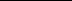 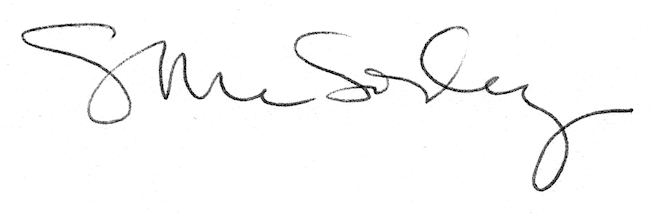 